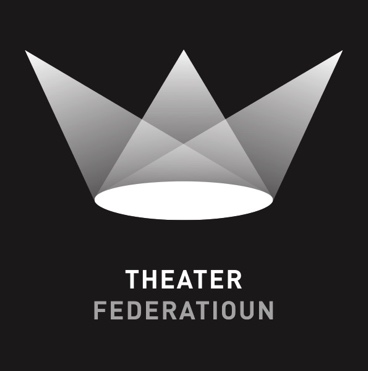 Demande d’obtention d’une carte professionnelle de la THEATER FEDERATIOUN (années 2024 et 2025) pour artistes (*)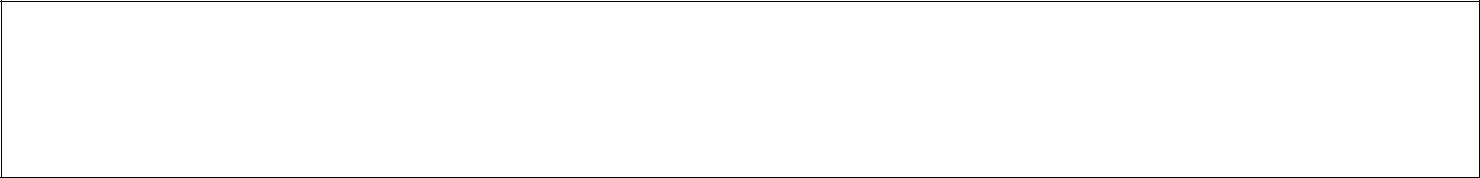 La THEATERKAART est la carte professionnelle des métiers du spectacle vivant (théâtre, théâtre musical, danse, littérature, jeune public) au Luxembourg, émise par la THEATER FEDERATIOUN. Le titulaire de cette carte bénéficie du tarif réduit d’un spectacle. La carte est strictement personnelle.Critères d’obtention pour artistes :avoir participé à au moins deux productions des membres de la THEATER FEDERATIOUN pendant les deux années précédant la demande d’obtentionparticipation au minimum à une production des membres de la THEATER FEDERATIOUN pendant la validité de la Theaterkaart (01.01.2024–31.12.2025)NOM et prénom :	 		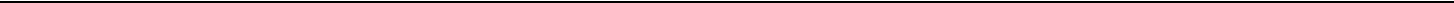 Profession(s) :Avez-vous déjà travaillé avec des théâtres, centres culturels ou compagnies au Luxembourg pendant les années 2022 & 2023 ? Si oui, lesquels et dans le cadre de quelles productions (titres, lieux organisateurs, dates approximatives, votre fonction) ?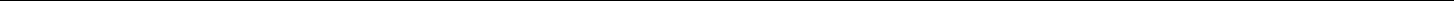 A quels projets artistiques participez‐vous pendant la durée de validité de la carte professionnelle (titres, lieux organisateurs, dates approximatives, votre fonction) ?Vos coordonnées (Adresse postale, e‐mail, N° de téléphone) :Date et signature :Le formulaire peut être transmis via email à primm@theater.lu! 